Your company knows that you are their most valuable asset and they realize that your wellbeing is important to everyone. That is why they are providing you with this free and confidential benefit. CONCERN Behavioral and Management Solutions is your partner in addressing:family and life challengessetting new goalsmanaging workplace behaviorsWe are here to help you improve your overall performance, workplace productivity and life satisfaction.CONCERN also offers Monthly e-NewsletterAccess to “My Atlantic Health” website where you can manage your medical and behavioral health needs, read articles and take self-assessment screens.Direct access to the CONCERN Behavioral and Management Solutions website www.atlantichealth.org/concernCONCERN Behavioral and Management Solutionsa division of Atlantic Health System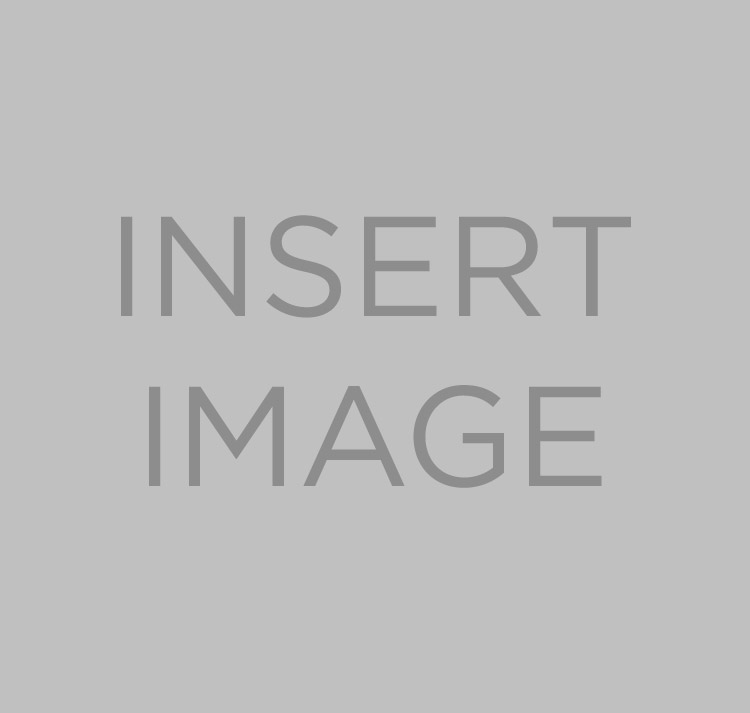 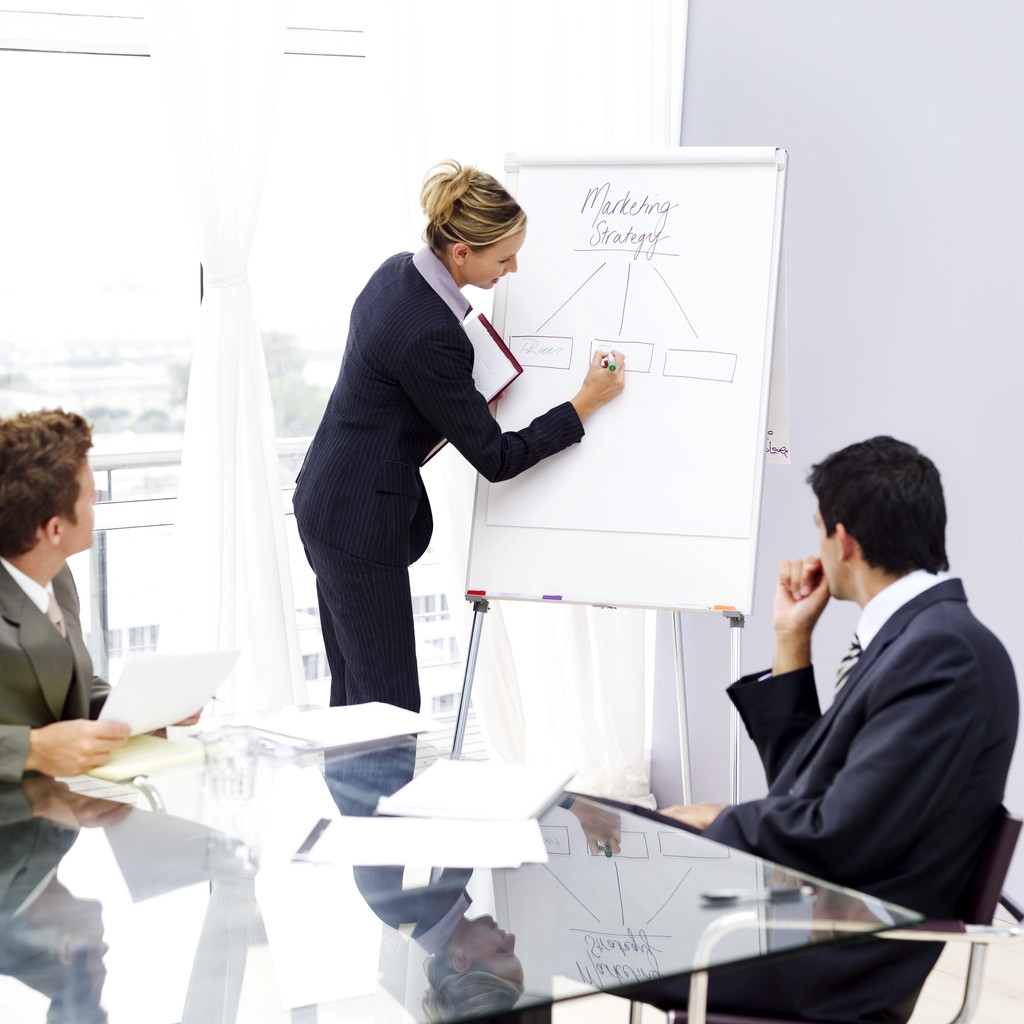 CONCERN COUNSELING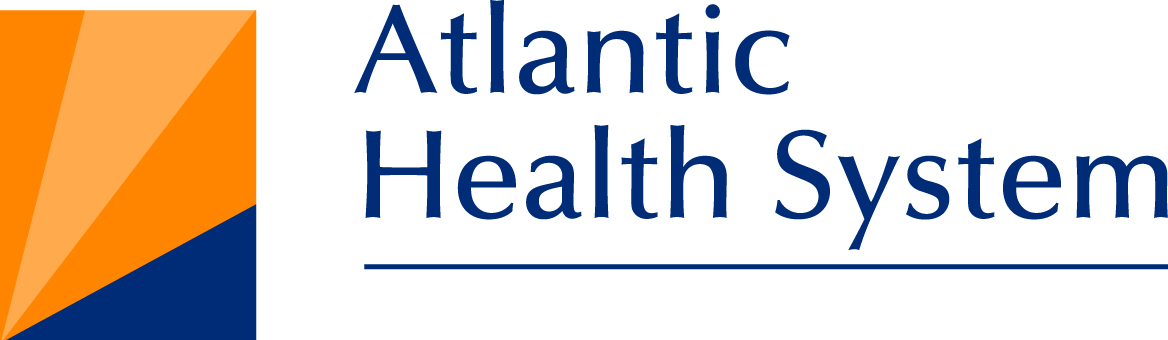 CONCERN counseling offers skilled, professional assessments and short-term counseling. Our licensed counselors will help you with referrals to a specialist if needed and will follow-up with you to be certain your problems are appropriately addressed. We offer assistance to any employee or family member who is dealing with work and life problems.You can use CONCERN counseling  for:Bullying or harassmentWorkplace violenceFamily problemsMarital or relationship problemsChanges in family situationsLosses in your lifeAlcohol and drug problemsEmotional or psychological adjustmentsJob burnoutFinancial stressesLegal stressesCONFIDENTIALITY IS GUARANTEED!Concern counselors are trained to deal with a wide variety of employee problems. They will offer you professional support and direction toward resolving your challenges. CONCERN COACHINGCoaching is a powerful tool you can use to improve your work performance and to set new career or life goals. Coaching is available for employees and family members who are motivated and ready for change and growth in their lives.  If you have been looking for a way to actualize your goals, consider contacting one of our skilled coaches to begin putting a plan in place.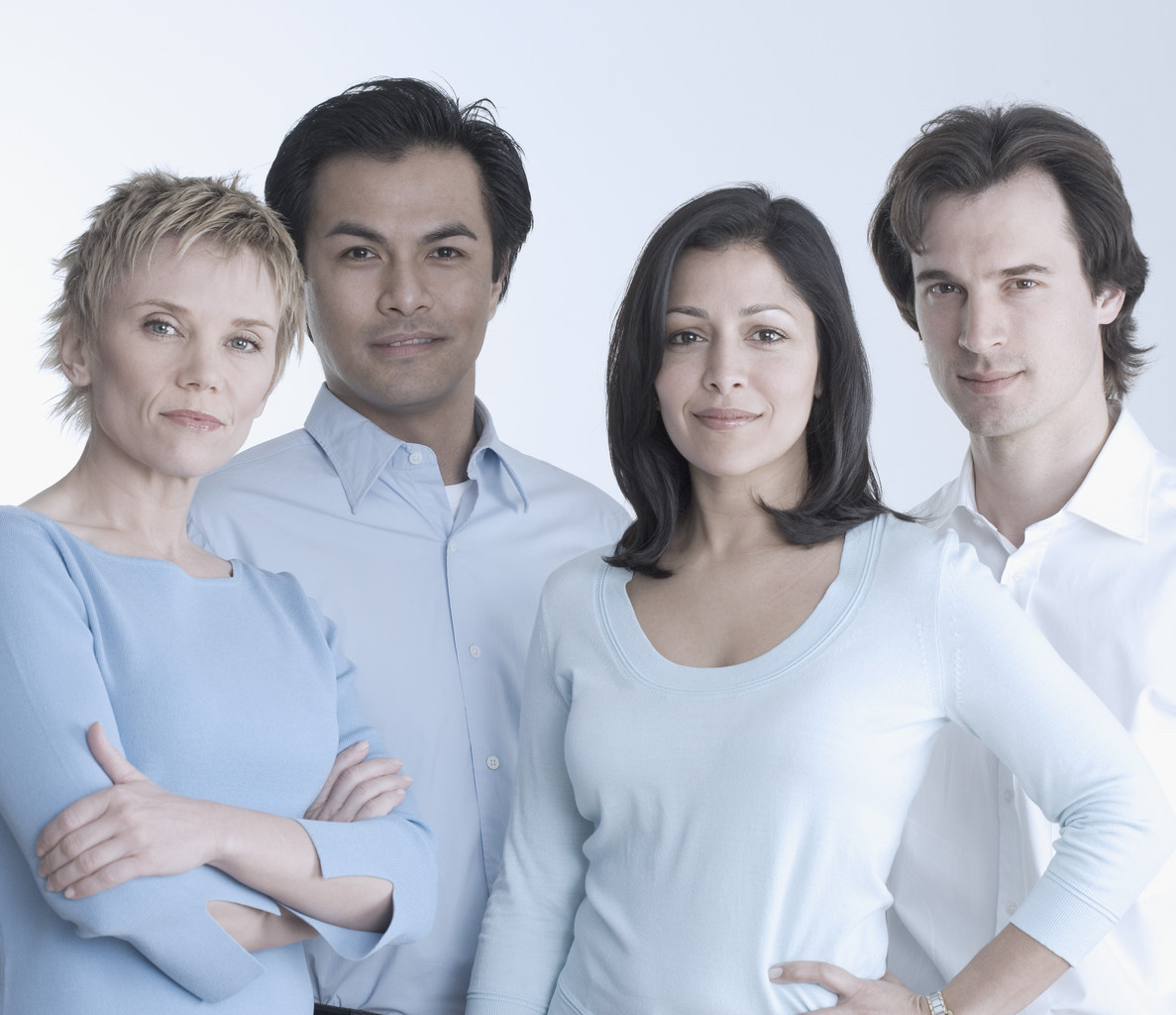 CONCERN coaching sessions are designed to meet your busy schedule and can be used:Telephonically or face-to-face To improve social skills in the workplaceTo manage workplace frustrationsTo effectively deal with difficult co-workersTo set new career goals or change of life dreams Please call us at 800-242-7371 for an appointment. CONCERN  BEHAVIORAL MANAGEMENTAs you move into leadership roles within your organization you may find that you need support in managing your team. CONCERN Behavioral and Management Solutions can be your partner in addressing behavioral risks, performance problems and team building. Contact us to:Prepare yourself for leadershipImprove your management skillsGain confidence in leadingIdentify harassment in the workplace Understand workplace diversity issuesManage conflict between employeesLearn about workplace violenceWe are also available for management and staff trainings and to provide crisis support for workplace trauma.